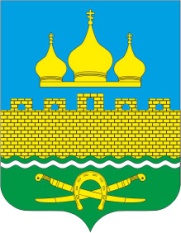 РОССИЙСКАЯ ФЕДЕРАЦИЯРОСТОВСКАЯ ОБЛАСТЬ НЕКЛИНОВСКИЙ РАЙОНМУНИЦИПАЛЬНОЕ ОБРАЗОВАНИЕ «ТРОИЦКОЕ СЕЛЬСКОЕ ПОСЕЛЕНИЕ»АДМИНИСТРАЦИЯ ТРОИЦКОГО СЕЛЬСКОГО ПОСЕЛЕНИЯ        ПОСТАНОВЛЕНИЕ18.07.2022г.                                 с.Троицкое                                        №48Об утверждении Порядка изменения существенных условий контрактов, заключенных до 1 января 2023 года для нужд муниципального образования «Троицкого сельское поселение», по соглашению сторон, если при исполнении таких контрактов возникли независящие от сторон контракта обстоятельства, влекущие невозможность их исполненияВ соответствии с частью 65.1 статьи 112 Федерального закона
от 5 апреля 2013 г. № 44-ФЗ «О контрактной системе в сфере закупок товаров, работ, услуг для обеспечения государственных и муниципальных нужд» администрация муниципального образования «Троицкое сельское поселение» ПОСТАНОВЛЯЕТ:1.  Создать комиссию по принятию решения о внесении изменений
в существенные условия контракта (далее – комиссия).2.  Утвердить:2.1. Состав комиссии, согласно приложения №1 к настоящему постановлению;3. Установить, что:3.1. Изменение по соглашению сторон существенных условий контракта на закупку товаров, работ, услуг для нужд администрации муниципального образования «Троицкое сельского поселения» (далее - контракт), заключенного до 1 января 2023 г., если при исполнении такого контракта возникли независящие от сторон контракта обстоятельства, влекущие невозможность его исполнения, осуществляется заказчиками (муниципальными заказчиками) на основании постановления администрации муниципального образования «Троицкое сельское поселение» в пределах невыполненных обязательств по контракту на дату поступления обращения поставщика (подрядчика, исполнителя) о необходимости изменения существенных условий контракта;3.2. Изменение цены контракта осуществляется в пределах доведенных в соответствии с бюджетным законодательством Российской Федерации лимитов бюджетных обязательств, объемов финансового обеспечения закупок, предусмотренных планом финансово-хозяйственной деятельности.4. Для изменения существенных условий контракта заказчик (муниципальный заказчик) на основании обращения поставщика (подрядчика, исполнителя) о необходимости изменения существенных условий контракта, содержащего сведения о существенных условиях контракта, подлежащих изменению, обоснование необходимости их изменения, в том числе с указанием обстоятельств, влекущих невозможность исполнения контракта, предлагаемое изменение существенных условий  контракта, направляет в структурное подразделение администрации муниципального образования «Троицкое сельское поселение», в ведении которого он находится, предложение об изменении существенных условий контракта (далее - предложение)
с приложением следующих документов:4.1. обоснования возможности изменения существенных условий контракта, содержащего в том числе сведения о соблюдении положений частей 1.3-1.6 статьи 95 Федерального закона от 5 апреля 2013 г.  №44-ФЗ «О контрактной системе в сфере закупок товаров, работ, услуг для обеспечения государственных и муниципальных нужд», а также сведения
о соответствии предлагаемого изменения цены контракта объемам финансового обеспечения закупок, предусмотренным планом финансово-хозяйственной деятельности (в случае изменения цены контракта);4.2. документа, подтверждающего объем выполненных обязательств по контракту по состоянию на дату направления предложения, подписанного сторонами контракта;4.3. копии контракта и копии дополнительных соглашений к контракту (при их наличии);4.4. проекта дополнительного соглашения об изменении существенных условий контракта;4.5. документов, подтверждающих наступление независящих от сторон контракта обстоятельств, влекущих невозможность его исполнения, являющихся основаниями для изменения существенных условий контракта;4.6. обоснования предлагаемой цены контракта (в случае изменения цены контракта).5. Структурное подразделение администрации муниципального образования «Троицкое сельское поселение», в ведении которого находится заказчик (муниципальный заказчик) в течение 3 рабочих дней со дня поступления предложения и документов, указанных в пункте 4 настоящего постановления:5.1. рассматривает предложение и документы, указанные в пункте 4 настоящего постановления;5.2. готовит и направляет пакет документов, указанных в пункте 4 настоящего постановления, на рассмотрение комиссии для принятия решения об изменении существенных условий контракта с приложением пояснительной записки, содержащей в том числе обоснования вносимых изменений существенных условий контракта, сведения об обстоятельствах, влекущих невозможность исполнения контракта, являющихся основаниями для изменения существенных условий контракта.6. В случае, если заказчиком является структурное подразделение администрации муниципального образования «Троицкое сельское поселение», указанный заказчик на основании обращения поставщика (подрядчика, исполнителя) о необходимости изменения существенных условий контракта, требования к которому установлены пунктом 4 настоящего постановления, в течение 3 рабочих дней со дня поступления такого обращения  готовит документы указанные в пункте 4 настоящего порядка и направляет их, на рассмотрение комиссии для принятия решения об изменении существенных условий контракта с приложением пояснительной записки, содержащей в том числе обоснования вносимых изменений существенных условий контракта, сведения об обстоятельствах, влекущих невозможность исполнения контракта, являющихся основаниями для изменения существенных условий контракта.7. Решение комиссии оформляется протоколом, который содержит решение комиссии о возможности согласовании или невозможности внесения изменений в существенные условия контракта.8. В случае принятия решения о возможности согласования внесения изменений в существенные условия контракта, решение комиссии прилагается к проекту постановления администрации муниципального образования «Троицкое сельское поселение» об изменении существенных условий контракта с приложением документов, указанных в настоящем постановлении и вносится главе администрации муниципального образования «Троицкое сельское поселение» на рассмотрение. 9. Определить, что ответственность за изменение существенных условий контракта в соответствии с решением комиссии несут лица, подписавшие дополнительное соглашение к заключенному контракту.10. Опубликовать настоящее постановление в газете «Авангард» и разместить на официальном сайте администрации в сети «Интернет» для сведения.11. Контроль за исполнением постановления оставляю за собой.Глава администрацииТроицкого сельского поселения                                                   О.Н.ГуринаПриложение №1к постановлениюАдминистрации Троицкого сельского поселения от 18.07.2022г № 48СОСТАВкомиссии по рассмотрению обращений по изменениюсущественных условий контрактов.Председатель комиссии:Председатель комиссии:Гурина Ольга НиколаевнаГлава администрации Троицкого сельского поселенияЗаместитель председателя комиссии:Заместитель председателя комиссии:Холодняк Елена БорисовнаНачальник сектора экономики и финансов администрации Троицкого сельского поселенияЧлены комиссии:Члены комиссии:Бадаева Татьяна ВалерьевнаГлавный специалист Администрации Троицкого сельского поселенияБархатова Светлана ВасильевнаГлавный бухгалтер Администрации Троицкого сельского поселенияКотеленко Кристина ПетровнаВедущий специалист Администрации Троицкого сельского поселения